الاسم:  م.م مروج عامر طه كاظمالشهادة: ماجستير علوم حاسبات \جامعة ديالىالوضيفة الحالية: تدريسية في قسم هندسة تقنيات الحاسوب, قسم الصيدله ,قسم الاعلام , وقسم التمريض  في كلية بلاد الرافدين الجامعةالوضيفة السابقة : محاضره في كلية التربيه الاساسية في جامعة ديالى لعام 2015-2016المؤهلات: ماجستير علوم حاسبات – جامعة ديالى (التخصص عام) لعام 2019-2020الانتاج العلمي:بحث بعنوان (Retina Random Number Generator for Security Applications) المنشور من قبل IEEE  المنشور في مؤتمر 2nd International Conference on Engineering Technology and their Applications (IICETA) شهادات التقدير:شهادة  تقديرية مقدمه من مركز التعليم المستمر في جامعة ديالى لحصولي على المركز الاول في دوره (التأهيل التربوي في طرائق التدريس الثالث عشر) التي اقيمت في 23 \2\2020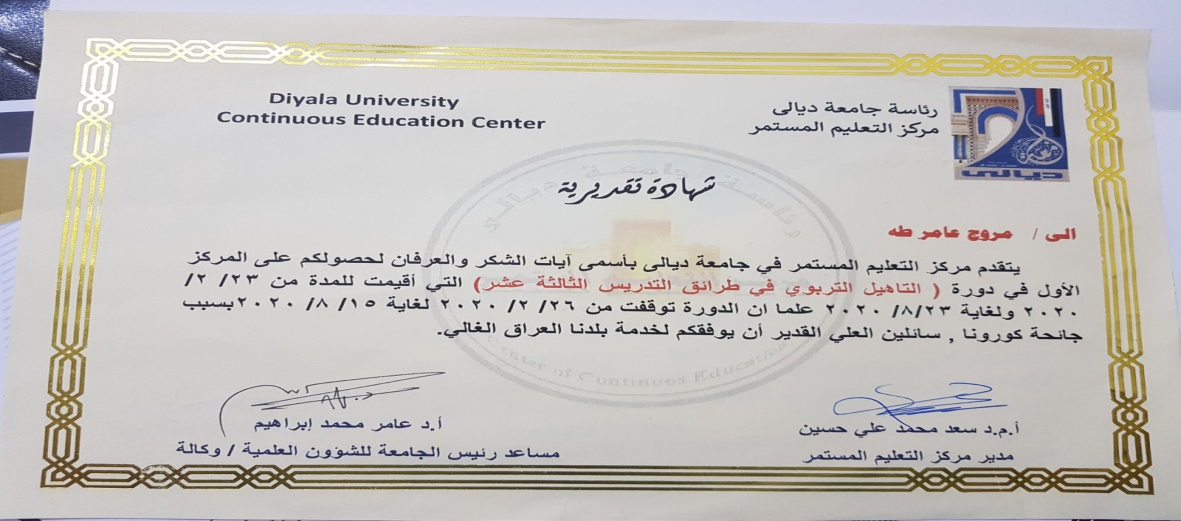 التنميه المهنيه:حضور مؤتمراتحضور مؤتمر علمي العالمي الثاني (2nd International Conference on Engineering Technology and their Applications (IICETA))الذي عقد في الجامعة الاسلامية  في مدينة النجف وذلك برعاية مؤسسة IEEE في تاريخ 27\8\2019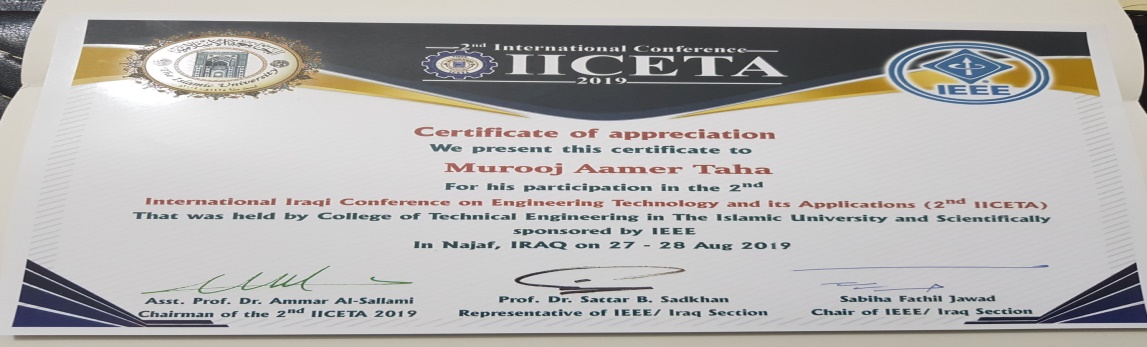 حضور مؤتمر العلمي العالمي الثاني الذي اقيم في كلية الهندسة في جامعة ديالى في تاريخ 16\12\2020)2nd International Scientific Conference of Engineering Sciences(ISCES2020), 4th Scientific Conference of Engineering Sciences) 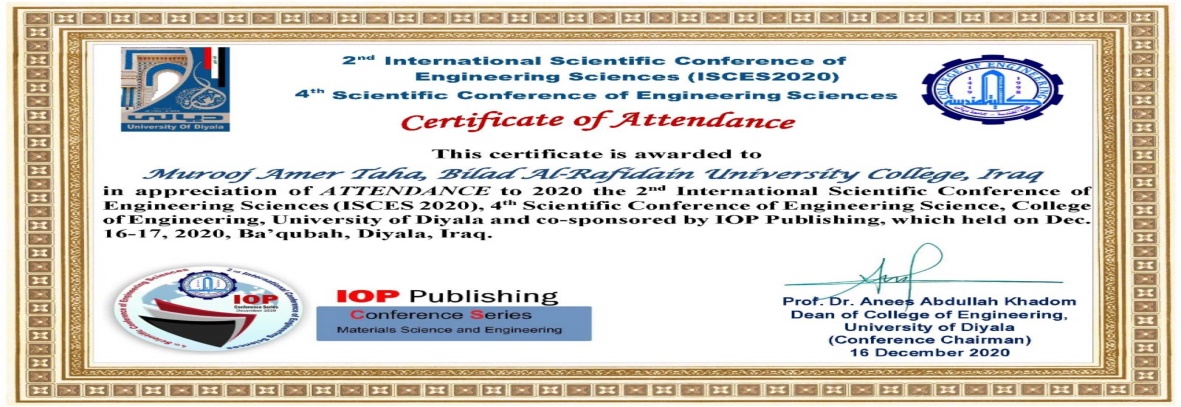 حضور الندوات والمحاضرات العلميةحضور المحاضرة العلمية الموسومة (العنف الاسري اسبابه اشكاله وطرق معالجة) التي اقامها قسم القانون في كلية بلاد الرافدين الجامعة في تاريخ 17 \1\2021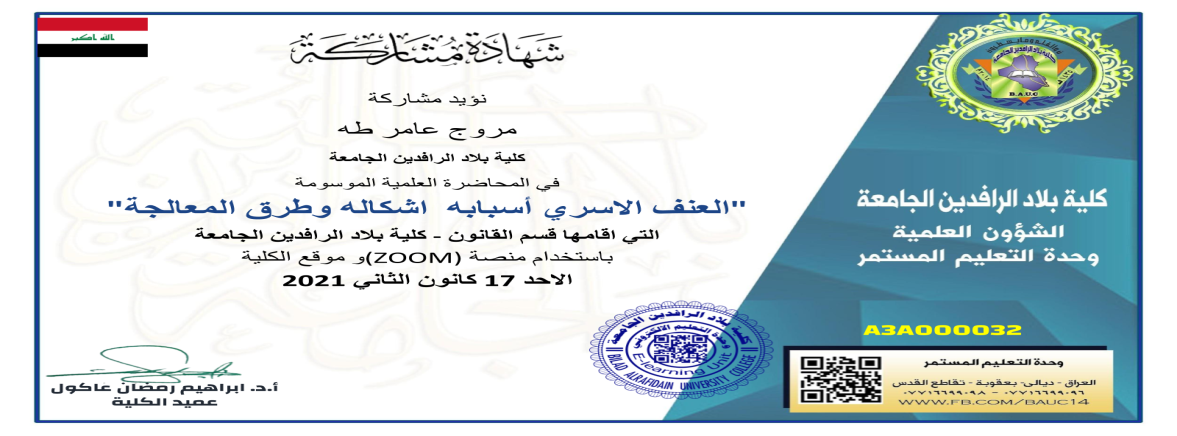 حضور المحاضرة العلمية الموسومة (استخدام الذكاء الصناعي في معالجة الامراض الجلدية ) التي اقامها قسم تقنيات المختبرات الطبية في كلية بلاد الرافدين الجامعة في تاريخ 26\1\2021	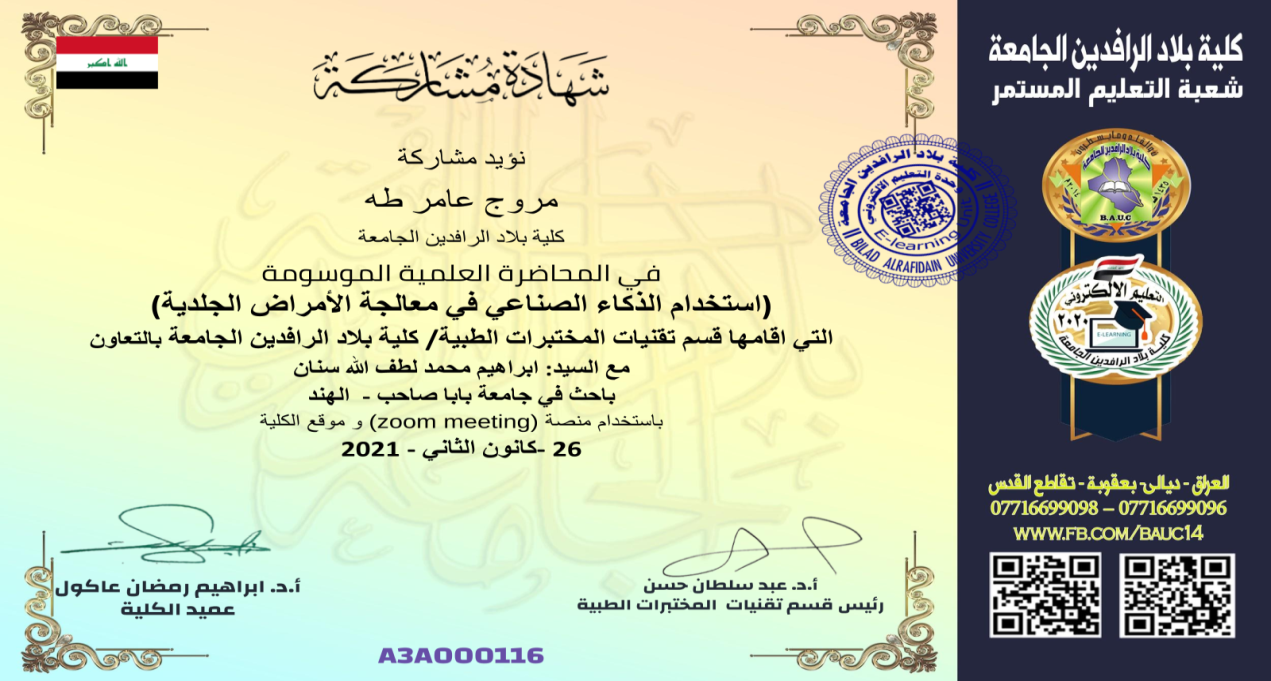  مشاركه في محاضره الكترونية بعنوان (تطبيق التكنلوجيا الرقمية للتعليم والتعلم في الجغرافية) والتي اقامها مركز التعليم المستمر جامعة ديالى في يوم السبت الموافق 30\1\2021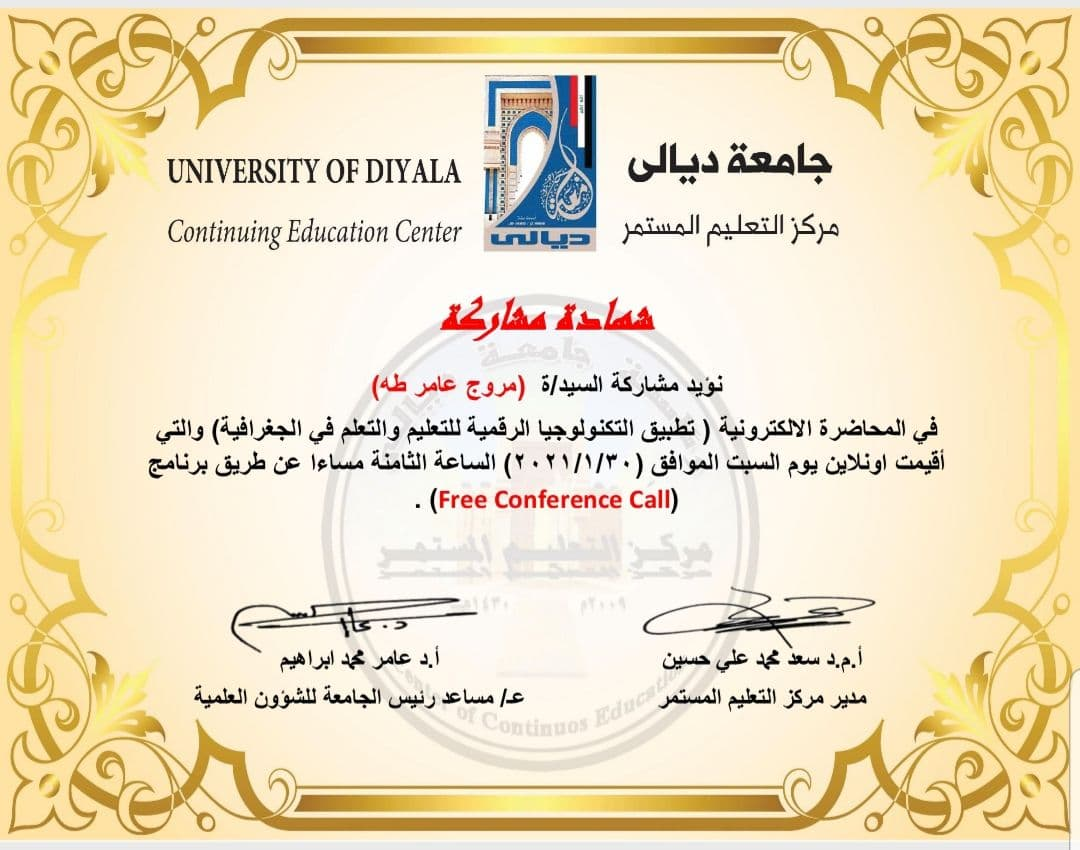 مشاركة في ورشة محاضره بعنوان (الادوية المضادة للبكتريا التي تمنع تكوين جدار الخلية البكتيرية) التي اقامها قسم تقنيات التخدير في كلية بلاد الرافدين الجامعة وذلك في يوم الخميس المصادف 18\2\2021.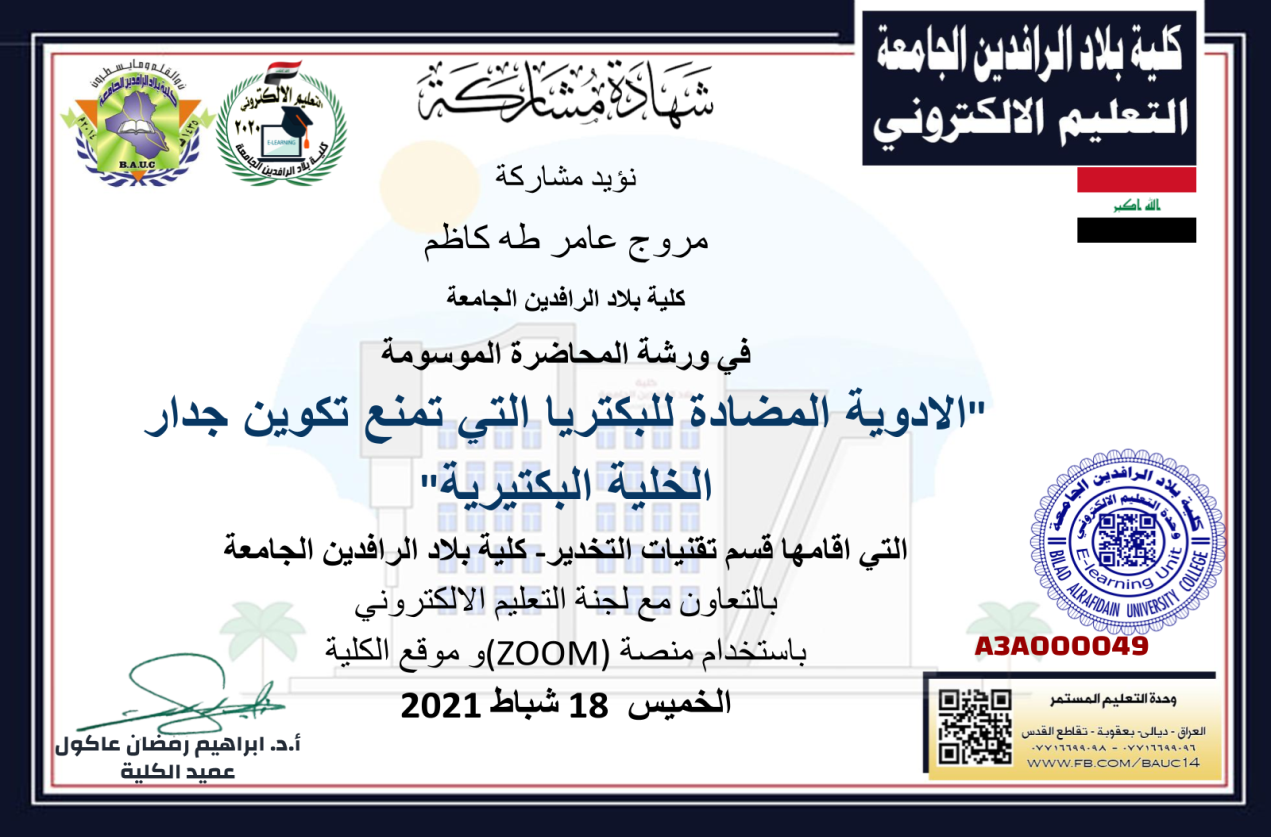 مشاركة في ورشة محاضره بعنوان(اضطرابات الطمث واثرها على صحة الفتيات الرياضيات) التي اقامها قسم التمريض في كلية بلاد الرافدين الجامعة وذلك يوم السبت المصادف 20\2\2021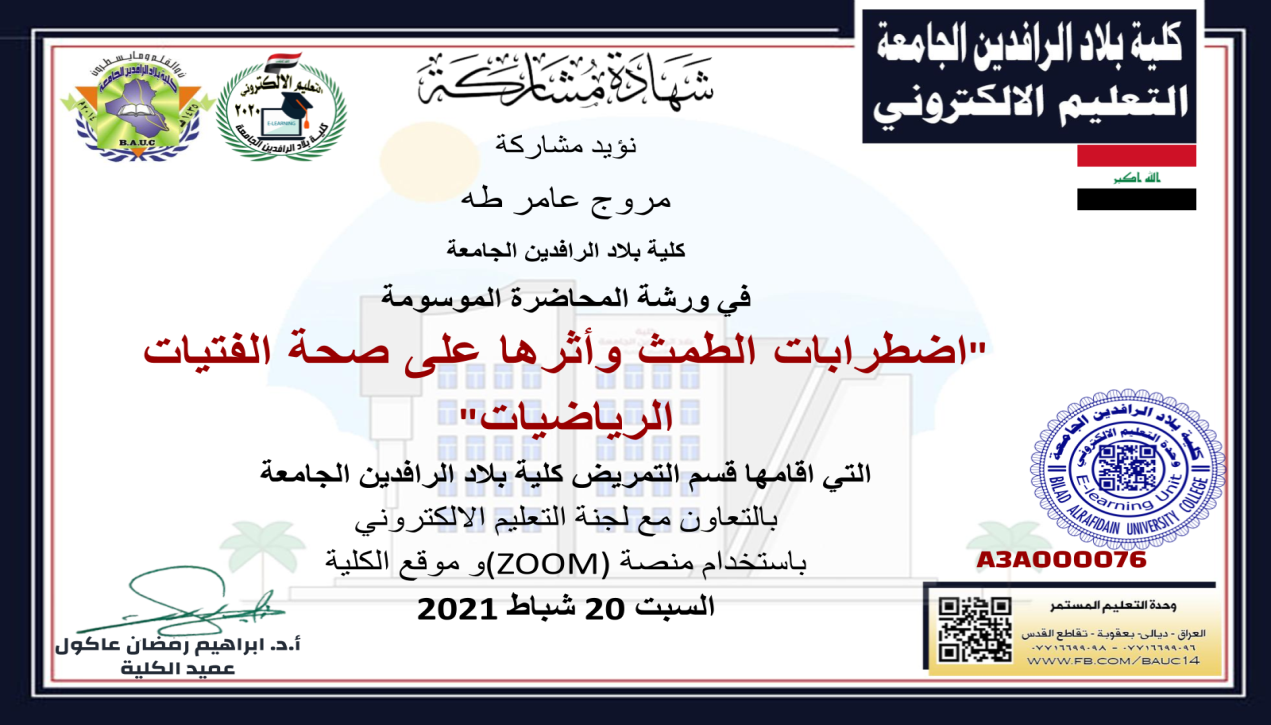 مشاركة في ورشه الكترونية بعنوان(الاشهر الحرم وبيان احكامها) التي اقامها مركز التعليم المستمر جامعة ديالى اونلاين يوم السبت بتاريخ 20\2\2021 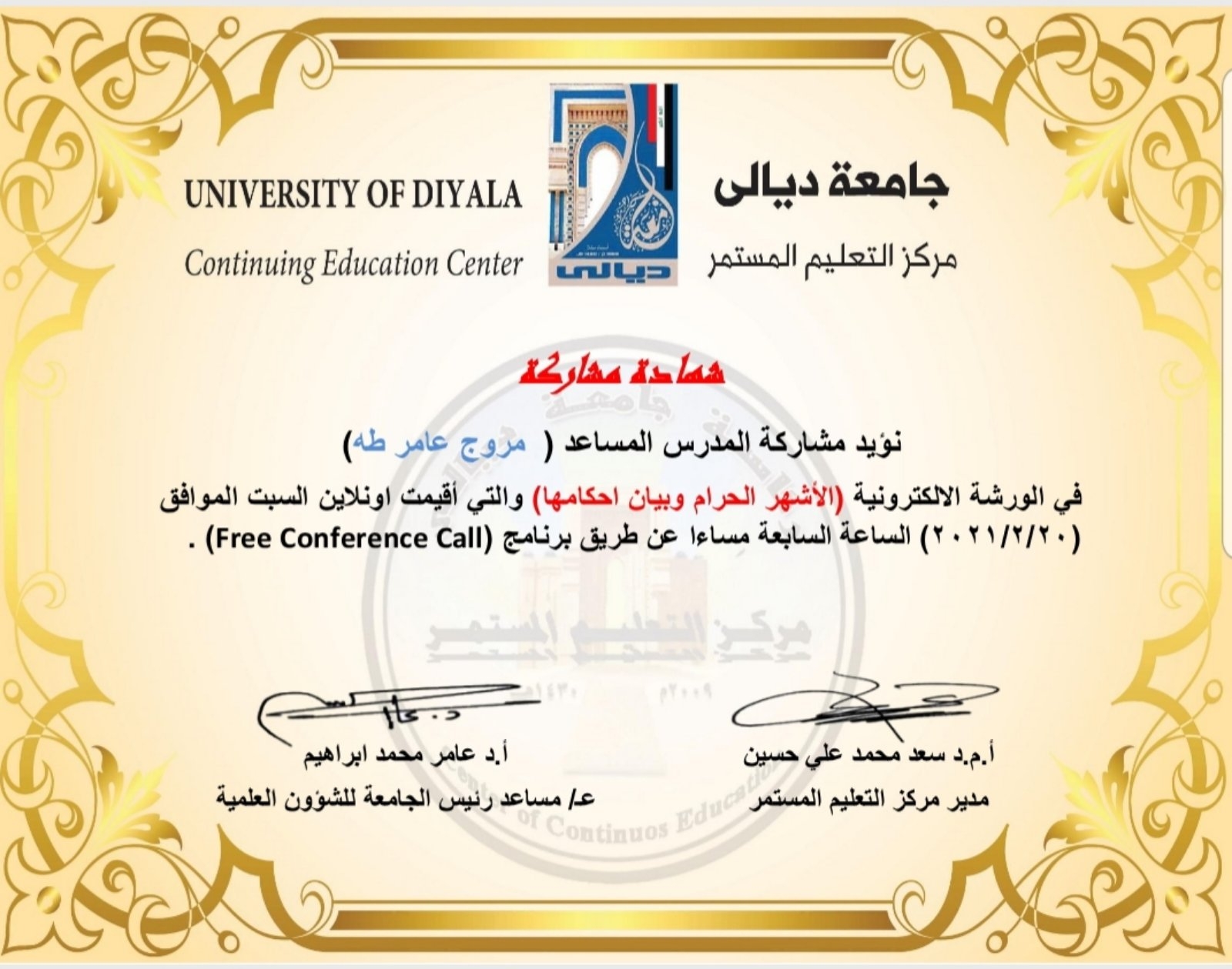 مشاركه في دوره الكترونيه بعنوان(مهارات الالقاء واعداد العروض التقديمية) التي اقامها مركز التعليم المستمر في يومي الخميس والجمعة الموافق(25-26\2\2021)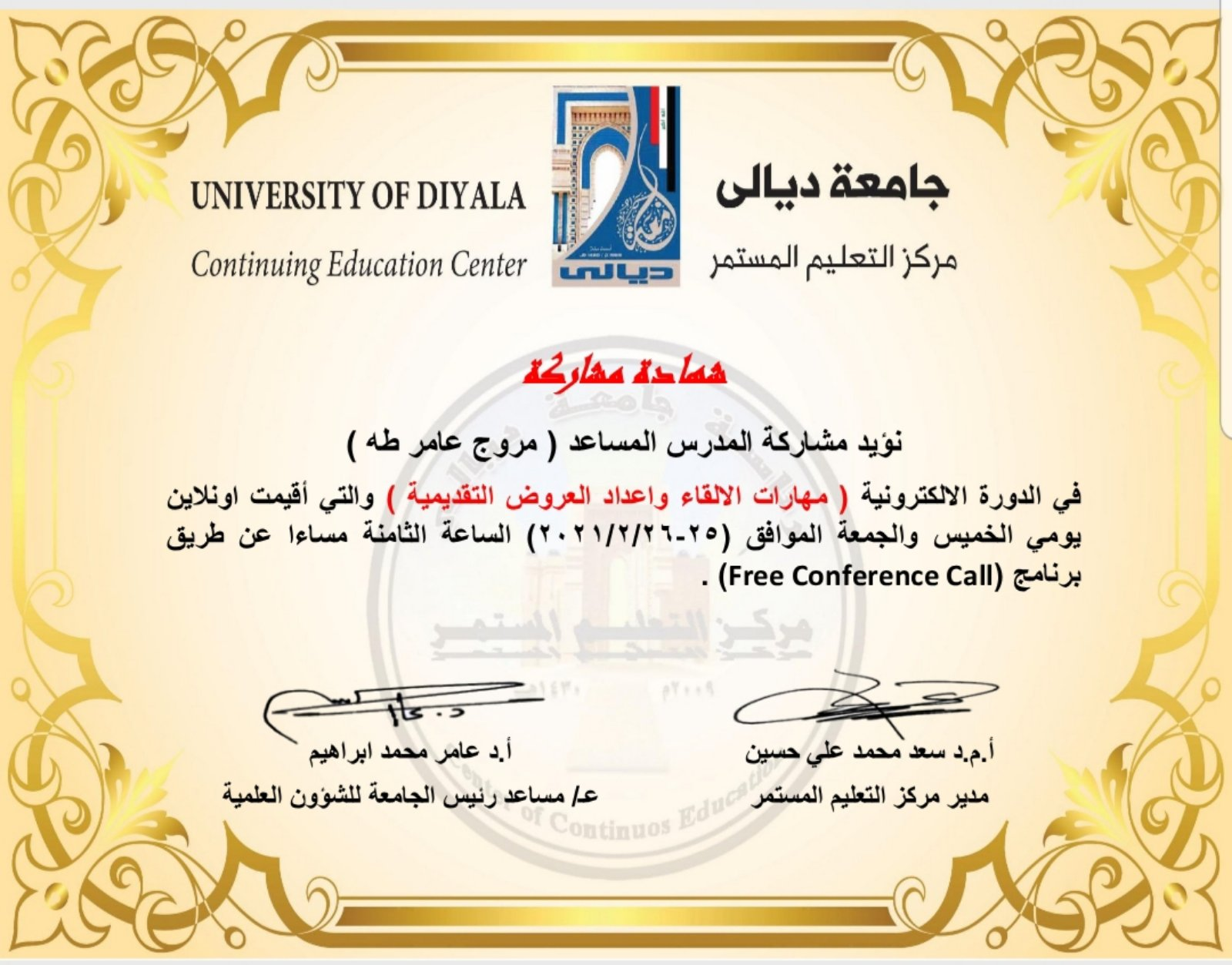 